Od 23 czerwca br. rachmistrzowie spisowi rozpoczynają realizację wywiadów bezpośrednich w terenie. Rachmistrzowie skontaktują się z osobami, które nie spisały się przez Internet, nie spisały się na infolinii (22 279 99 99) ani nie zadzwonił do nich rachmistrz spisowy.Przypominamy, że zgodnie z art. 17a ust. 1-3 ustawy o narodowym spisie powszechnym ludności i mieszkań w 2021 r. (Dz. U. z 2019 r. poz. 1775), nie można odmówić przekazania danych rachmistrzowi kontaktującemu się 
z osobami fizycznymi objętymi spisem.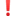 Obowiązek udziału w spisie powszechnym zapisano w art. 6 ust. 3 i art. 9 ust. 1 ustawy o statystyce publicznej (Dz. U z 2021 r. poz. 955). 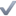 Ze względu na sytuację epidemiczną, jeżeli respondent jest objęty kwarantanną lub izolacją domową, wywiad może odbyć się telefonicznie, pod warunkiem przekazania rachmistrzowi numeru telefonu kontaktowego.Wywiady bezpośrednie prowadzone będą przez rachmistrzów spisowych 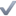 z zachowaniem wszelkich procedur sanitarnych i dystansu społecznego. 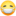 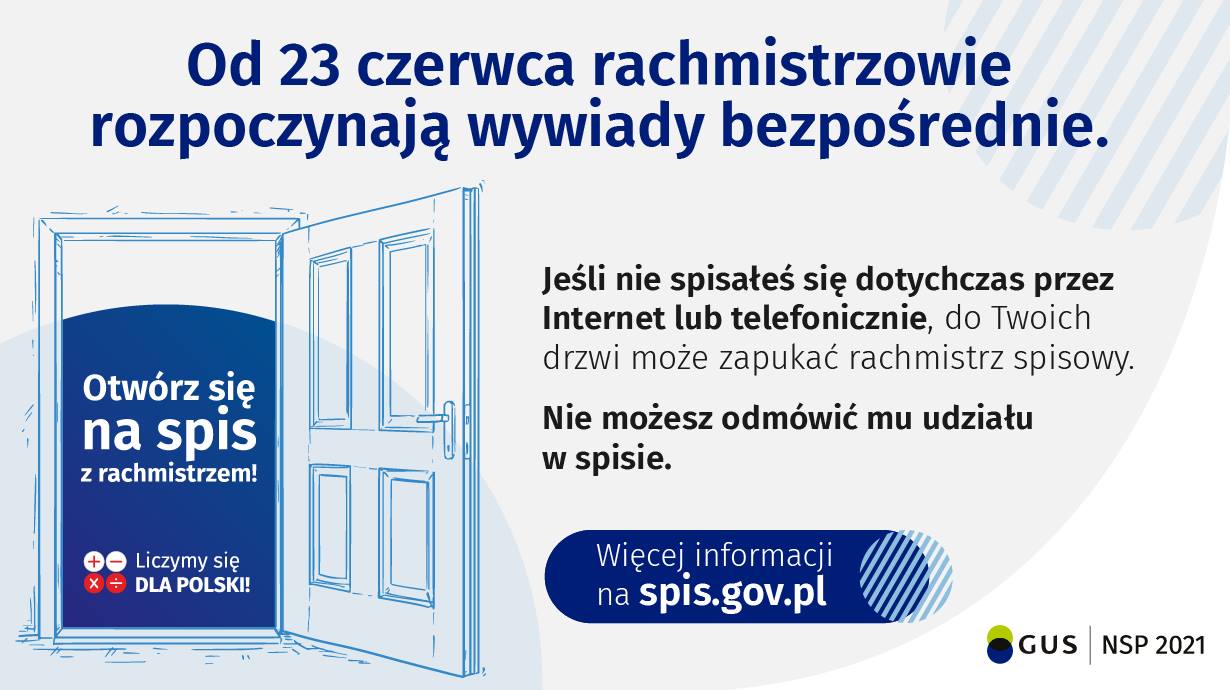 